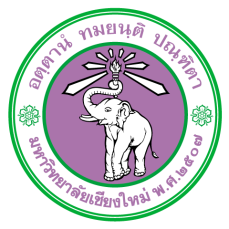 หนังสือแสดงความสมัครใจในการเข้าร่วมการวิจัยโดยได้รับการบอกกล่าว(สำหรับเด็กอายุ 13 ปี - ต่ำกว่า 20 ปี และผู้ปกครอง)วันที่...............เดือน.............................พ.ศ……….ชื่อ-นามสกุลผู้เข้าร่วมการวิจัย....................................................................................................อายุ…...……..........ปีอาศัยอยู่บ้านเลขที่……....................ถนน……………............................................ตำบล………………...............………......อำเภอ……………………...……….....….จังหวัด.......................................................รหัสไปรษณีย์………………..................โทรศัพท์.........................................อีเมล..........................................................................	ขอแสดงความสมัครใจเข้าร่วมโครงการวิจัย เรื่อง ชื่อ-นามสกุลผู้ปกครอง…………………………………………………………………………………………	ข้าพเจ้าและเด็กในปกครองของข้าพเจ้า ได้รับทราบรายละเอียดเกี่ยวกับที่มาและจุดมุ่งหมายในการทำวิจัย รายละเอียดต่างๆ ในแบบสอบถาม/สัมภาษณ์ ประโยชน์ที่คาดว่าจะได้รับจากการวิจัย และความเสี่ยงที่อาจจะเกิดขึ้นจากการเข้าร่วมการวิจัย รวมทั้งแนวทางป้องกันและแก้ไข และของตอบแทนที่จะได้รับ โดยได้อ่านหรือรับทราบข้อความในเอกสารชี้แจงผู้เข้าร่วมการวิจัยโดยตลอด อีกทั้งยังได้รับคำอธิบายและตอบข้อสงสัยจากหัวหน้าโครงการฯ เป็นที่เรียบร้อยแล้ว	ข้าพเจ้าและเด็กในปกครองของข้าพเจ้า ได้รับทราบถึงสิทธิ ข้อมูล ทั้งประโยชน์และความเสี่ยงจากการเข้าร่วมการวิจัย และสามารถถอนตัวหรืองดเข้าร่วมการวิจัยได้ทุกเมื่อ โดยจะไม่มีผลกระทบใดๆ ต่อผลการเรียนและสิทธิอื่นใดของเด็กในปกครองของข้าพเจ้าในอนาคตและอนุญาตให้ผู้วิจัยใช้ข้อมูลที่ได้จากการสัมภาษณ์เด็กในปกครองของข้าพเจ้า แต่จะไม่เผยแพร่ต่อสาธารณะเป็นรายบุคคล โดยจะนำเสนอผลเป็นข้อมูลโดยรวมจากการวิจัยเท่านั้น ดังนั้นข้าพเจ้าจึงสมัครใจให้เด็กในปกครองของข้าพเจ้าเข้าร่วมในโครงการวิจัยนี้	ข้าพเจ้าและเด็กในปกครองของข้าพเจ้า เข้าใจข้อความในเอกสารชี้แจงผู้เข้าร่วมการวิจัย และหนังสือแสดงความสมัครใจในการเข้าร่วมการวิจัยโดยได้รับการบอกกล่าวนี้โดยตลอดแล้ว และมีสิทธิขอสำเนาเอกสารนี้จากนักวิจัยได้ จึงลงลายมือชื่อไว้ลงชื่อ………………………………………..ผู้เข้าร่วมการวิจัย	ลงชื่อ………………………………………..ผู้ปกครอง(..……………….............................)			     (..……………….............................)วันที่........เดือน...................พ.ศ...........			วันที่........เดือน...................พ.ศ...........ลงชื่อ………………………………………..ผู้วิจัย/ผู้ให้ข้อมูลและขอความยินยอม()วันที่........เดือน...................พ.ศ...........